Clocks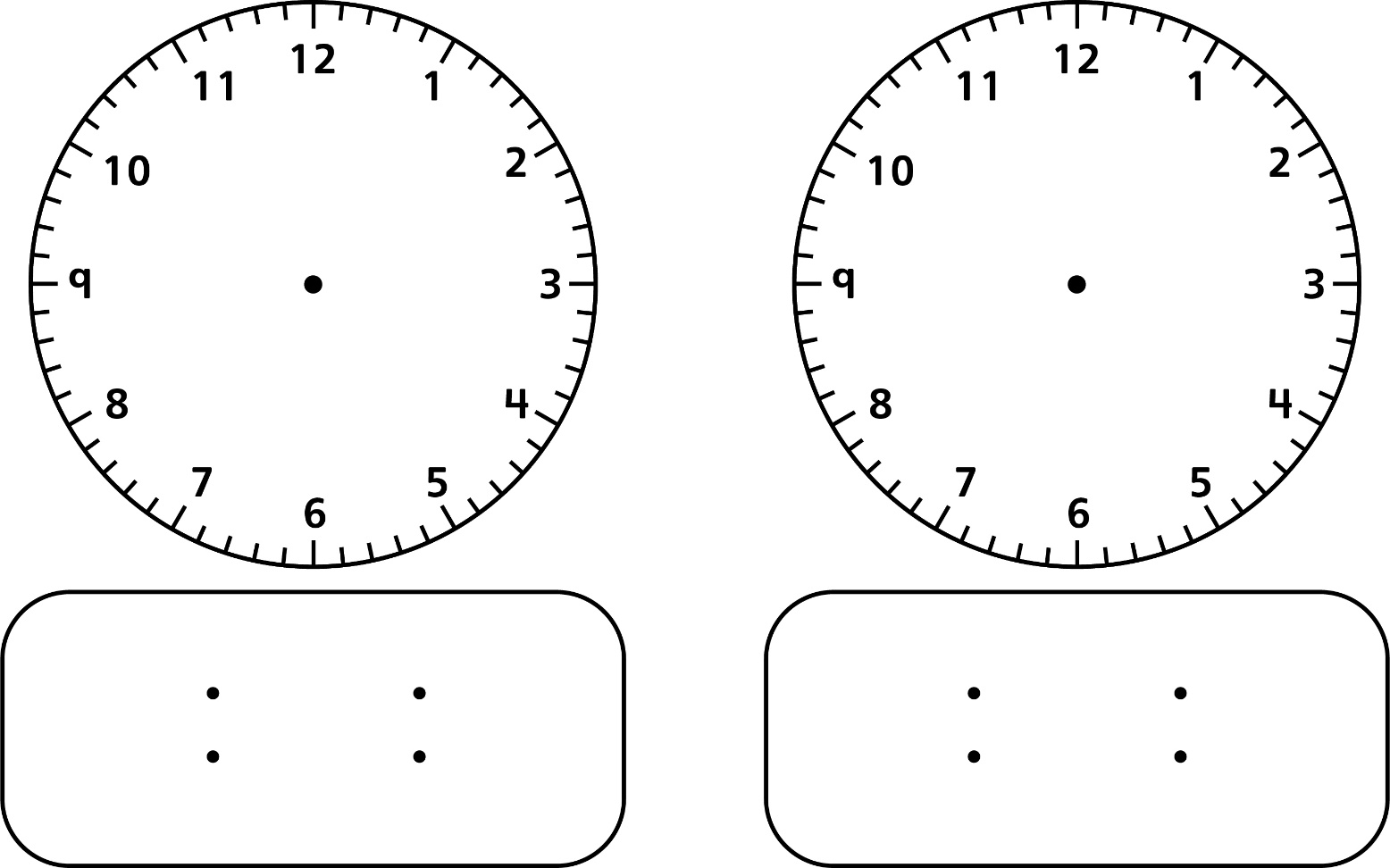 